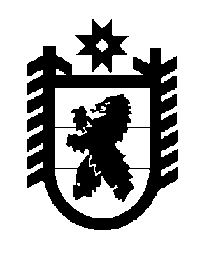 Российская Федерация Республика Карелия    ПРАВИТЕЛЬСТВО РЕСПУБЛИКИ КАРЕЛИЯПОСТАНОВЛЕНИЕот  17 декабря 2013 года № 364-Пг. Петрозаводск О реализации в Республике Карелия федеральной целевой программы «Устойчивое развитие сельских территорийна 2014-2017 годы и на период до 2020 года»В целях реализации в Республике Карелия федеральной целевой программы «Устойчивое развитие сельских территорий на 2014-2017 годы и на период до 2020 года», утвержденной постановлением Правительства Российской Федерации от 15 июля 2013 года № 598               «О федеральной целевой программе «Устойчивое развитие сельских территорий на 2014-2017 годы и на период до 2020 года», Правительство Республики Карелия п о с т а н о в л я е т:1. Утвердить прилагаемые:Перечень сельских населенных пунктов и рабочих поселков, входящих в состав городских поселений, на территории которых преобладает деятельность, связанная с производством и переработкой сельскохозяйственной продукции;Положение о социальных выплатах на строительство (приобретение) жилья гражданам, проживающим в сельской местности, в том числе молодым семьям и молодым специалистам.2. Определить Министерство сельского, рыбного и охотничьего хозяйства Республики Карелия уполномоченным органом для осуществления взаимодействия с Министерством сельского хозяйства Российской Федерации по вопросам реализации мероприятий, предусмотренных федеральной целевой программой «Устойчивое развитие сельских территорий на 2014-2017 годы и на период до                    2020 года», утвержденной постановлением Правительства Российской Федерации от 15 июля 2013 года № 598.3. Признать утратившим силу постановление Правительства Республики Карелия от 9 июля 2007 года № 108-П «Об утверждении перечня населенных пунктов, на территории которых преобладает деятельность, связанная с производством и переработкой сельско-хозяйственной продукции» (Собрание законодательства Республики Карелия, 2007, № 7, ст. 924).4. Настоящее постановление вступает в силу с 1 января 2014 года.            Глава Республики  Карелия                                                            А.П. ХудилайненПеречень сельских населенных пунктов и рабочих поселков, входящих в состав городских поселений, на территории которых преобладает деятельность, связанная с производством и переработкой сельскохозяйственной продукцииНа территории Кондопожского муниципального района: поселок Берёзовка, деревня Сюрьга, разъезд Нигозеро Кондопожского городского поселения.2. На территории Медвежьегорского муниципального района:поселки Ванзозеро, Великая Губа, деревни Салмагуба, Лумбуши, станции Лумбушозеро, Малыга, Масельгская, Вичка Пиндушского городского поселения;поселки при 1 шлюзе ББК, при 2 шлюзе ББК, при 3 шлюзе ББК, при 4 шлюзе ББК, при 5 шлюзе ББК, при 7 шлюзе ББК, при 8 шлюзе ББК, при 9 шлюзе ББК, Морская Масельга, Верхнее Волозеро, Хижозеро, Новая Габсельга, Лобское, село Сосновка, деревни Габсельга, Лобское, Тихвин Бор Повенецкого городского поселения. 3. На территории Олонецкого национального муниципального района:деревни Верховье, Иммалицы, Капшойла, Путилица, Рыпушкалицы, Судалица, Татчелица, Тахтасово Олонецкого городского поселения.4. На территории Пряжинского национального муниципального района:поселок городского типа Пряжа, поселок Маньга, деревни Киндасово, Маньга Пряжинского городского поселения.5. На территории Сортавальского муниципального района:поселки Заречье, Красная Горка, Ламберг, Лахденкюля, Нукутталахти, Оявойс, Рантуэ, Токкарлахти Сортавальского городского поселения.Положение о  социальных выплатах на строительство (приобретение) жилья гражданам, проживающим в сельской местности, в том числе молодым семьям и молодым специалистамI. Общие положения1. Настоящее Положение устанавливает порядок формирования списков граждан Российской Федерации, проживающих в сельской местности на территории Республики Карелия, в том числе молодых семей и молодых специалистов, проживающих и работающих на селе либо изъявивших желание переехать на постоянное место жительства в сельскую местность и работать там, изъявивших желание улучшить жилищные условия с использованием социальных выплат (далее – Положение, граждане, молодые семьи и молодые специалисты), сводных списков участников мероприятий – получателей социальных выплат, выдачи свидетельств о предоставлении социальной выплаты на строительство (приобретение) жилья в сельской местности.2. Уполномоченным органом исполнительной власти Республики Карелия по организации работы по предоставлению социальных выплат гражданам, молодым семьям и молодым специалистам является Министерство сельского, рыбного и охотничьего хозяйства Республики Карелия (далее – Министерство).3. В Положении используются следующие основные понятия:Правила – Правила предоставления и распределения субсидий из федерального бюджета бюджетам субъектов Российской Федерации на улучшение жилищных условий граждан, проживающих в сельской местности, в том числе молодых семей и молодых специалистов, предусмотренные приложением №  3 к федеральной целевой программе «Устойчивое развитие сельских территорий на 2014-2017 годы и на период до 2020 года», утвержденной постановлением Правительства Российской Федерации от 15 июля 2013 года № 598 (далее – Программа);Типовое положение – Типовое положение о предоставлении социальных выплат на строительство (приобретение) жилья гражданам Российской Федерации, проживающим в сельской местности, в том числе молодым семьям и молодым специалистам, предусмотренное приложением № 4 к Программе;мероприятия – мероприятия по улучшению жилищных условий граждан, проживающих в сельской местности, в том числе молодых семей и молодых специалистов;участники мероприятий – получатели социальных выплат, включенные в сводный список участников мероприятий;сводный список участников мероприятий – сводный список участников мероприятий – получателей социальных выплат и получателей жилья по договору найма жилого помещения, утвержденный Министерством в рамках реализации Программы по форме, утвержденной Министерством сельского хозяйства Российской Федерации;строительство жилого дома – создание объекта индивидуального жилищного строительства или пристроенного жилого помещения к имеющемуся жилому дому в сельской местности, завершение ранее начатого строительства жилого дома;свидетельство – свидетельство о предоставлении социальной выплаты на строительство (приобретение) жилья в сельской местности по форме, предусмотренной  приложением № 5 к Программе;соглашение – соглашение о сотрудничестве по порядку использования средств социальной выплаты на строительство жилого дома (пристройки к жилому дому) между Министерством, органом местного самоуправления муниципального района  в Республике Карелия и участником мероприятий по форме, утвержденной Министерством;предварительный список участников мероприятий – предварительный список участников мероприятий – получателей социальных выплат и получателей жилья по договору найма жилого помещения на очередной финансовый год в рамках реализации Программы по формам, утверждаемым Министерством сельского хозяйства Российской Федерации;списки граждан, молодых семей и молодых специалистов муниципальных районов – списки граждан, в том числе молодых семей и молодых специалистов, изъявивших желание улучшить жилищные условия с использованием социальной выплаты в рамках реализации Программы, сформированные органами местного самоуправления муниципальных районов в Республике Карелия по форме согласно приложению № 1 к Положению;бюджетная заявка – бюджетная заявка на предоставление субсидии из федерального бюджета по форме, утверждаемой Министерством сельского хозяйства Российской Федерации.4. Средняя рыночная стоимость 1 кв. метра общей площади жилья в сельской местности на территории Республики Карелия, используемая для расчета социальных выплат, устанавливается Правительством Республики Карелия в соответствии с пунктом 12 Типового положения.5. Доля собственных и (или) заемных средств в процентах от расчетной стоимости строительства (приобретения) жилья  составляет:для граждан – не менее 50; для молодых семей и молодых специалистов – не менее 30. 6. Наличие собственных и (или) заемных средств гражданина, молодой семьи, молодого специалиста (и (или) члена(ов) их семей) и (или) право гражданина (лица, состоящего в зарегистрированном браке с гражданином), молодой семьи, молодого специалиста на получение материнского (семейного) капитала подтверждается следующими документами:документы, выданные кредитной организацией,  подтверждающие намерение выдать кредит (заем), с указанием суммы кредита (займа);договор займа денежных средств физического или юридического лица с указанием цели, срока и суммы займа, заверенный нотариально;договор дарения денежных средств, заверенный нотариально;кредитный договор (соглашение), заключенный с кредитной организацией в целях строительства (приобретения) жилья;выписка из лицевого счета по вкладу, выданная кредитной организацией;документы, подтверждающие право гражданина (лица, состоящего в зарегистрированном браке с гражданином), молодой семьи, молодого специалиста на получение материнского (семейного) капитала, выданные территориальным органом Пенсионного фонда Российской Федерации;отчет об оценке объекта незавершенного жилищного строительства, находящегося в собственности гражданина, молодой семьи и молодого специалиста и свободного от обременения, подготовленный в соответствии с требованиями Федерального закона от 29 июля 1998 года № 135-ФЗ «Об оценочной деятельности в Российской Федерации». Копии документов представляются вместе с оригиналами для удостоверения их идентичности (о чем делается отметка лицом, осуществляющим прием документов) либо заверенные в установленном порядке.7. Жилое помещение оформляется в общую собственность всех членов семьи, указанных в свидетельстве, в следующие сроки:в случае приобретения готового жилого помещения – в течение 1 года с даты выдачи свидетельства;в случае строительства жилого дома, приобретения жилого помещения путем участия в долевом строительстве жилого дома (квартиры) – в течение 2 лет с даты выдачи свидетельства;в случае использования для софинансирования строительства (приобретения) жилья, участия в долевом строительстве жилого дома (квартиры) ипотечного жилищного кредита (займа) допускается оформление построенного (приобретенного) жилого помещения в собственность одного из супругов или обоих супругов. При этом лицо (лица), на чье имя оформлено право собственности на жилое помещение, представляет в Министерство нотариально заверенное обязательство переоформить   построенное (приобретенное) жилое помещение в общую собственность всех членов семьи в течение 3 месяцев после снятия обременения. II. Формирование списков граждан, молодых семей и молодыхспециалистов муниципальных районов 8. Граждане, имеющие право на получение социальной выплаты, изъявившие желание улучшить жилищные условия с использованием социальной выплаты, представляют в органы местного самоуправления муниципального района в Республике Карелия по месту постоянного жительства заявление по форме согласно приложению № 6 к Программе с приложением документов и копий документов, указанных в пункте 17 Типового положения, до 1 июля текущего финансового года на очередной финансовый год.9. Молодые семьи и молодые специалисты, имеющие право на получение социальной выплаты, представляют в органы местного самоуправления муниципального района в Республике Карелия по месту постоянного жительства или предполагаемого места постоянного жительства заявление по форме согласно приложению № 6 к Программе с приложением документов и копий документов, указанных в пункте 38 Типового положения, и документы, подтверждающие отсутствие жилья в сельской местности (для лиц, изъявивших желание постоянно проживать в сельской местности), до 1 июля текущего финансового года на очередной финансовый год.10. Орган местного самоуправления муниципального района в Республике Карелия:осуществляет прием заявлений от граждан, молодых семей и молодых специалистов;проверяет правильность оформления представленных документов, достовер-ность содержащихся в них сведений;в рамках межведомственного взаимодействия запрашивает сведения об имеющихся объектах недвижимого имущества или их отсутствии у граждан, молодых семей и молодых специалистов и членов их семьи;принимает решение:а) о включении гражданина, молодой семьи и молодого специалиста в список граждан, молодых семей и молодых специалистов муниципального района в сроки, установленные органом местного самоуправления;б) об отказе во включении гражданина, молодой семьи и молодого специалиста в список граждан, молодых семей и молодых специалистов муниципального района в сроки, установленные органом местного самоуправления;уведомляет гражданина, молодую семью и молодого специалиста о принятом решении, в случае отказа – уведомляет об отказе с указанием причин отказа и возвращает документы гражданину, молодой семье и молодому специалисту в сроки, установленные органом местного самоуправления;формирует список граждан, молодых семей и молодых специалистов муниципального района с учетом положений пунктов 6, 7, 36, 37 Типового положения.11. Основаниями для отказа включения гражданина, молодой семьи и молодого специалиста в список граждан, молодых семей и молодых специалистов муниципального района являются:несоответствие гражданина, молодой семьи и молодого специалиста условиям, указанным в  пунктах 5, 32, 33, 34 Типового положения;представление неполного пакета документов, указанных в пунктах 17, 38 Типового положения;намеренное ухудшение жилищных условий, со дня совершения которого не прошло 5 лет.12. Повторное обращение гражданина, молодой семьи и молодого специалиста с заявлением о включении в список граждан, молодых семей и молодых специалистов муниципального района допускается после устранения причин, послуживших основанием для отказа.В этом случае органом местного самоуправления муниципального района в Республике Карелия при формировании списка граждан, молодых семей и молодых специалистов муниципального района учитывается дата представления повторного заявления гражданином, молодой семьей и молодым специалистом.13. В список граждан, молодых семей и молодых специалистов муниципального района включаются граждане, молодые семьи и молодые специалисты, не включенные в сводный список участников мероприятий в текущем финансовом году, и граждане, молодые семьи и молодые специалисты, которые подали документы до 1 июля текущего финансового года.14. Ежегодно граждане, молодые семьи и молодые специалисты подтверждают свое согласие на участие в мероприятиях. Согласие подтверждается посредством представления в орган местного самоуправления заявления по форме согласно приложению № 2 к Положению в срок не позднее 1 июля года, следующего за годом подачи заявления.В случае изменения обстоятельств, имеющих значение для расчета размера и предоставления социальной выплаты (смена места жительства, смена места работы, изменение состава семьи), к заявлению прилагаются подтверждающие документы.15. После проверки правильности оформления дополнительно представленных документов и достоверности содержащихся в них сведений, органы местного самоуправления муниципальных районов в Республике Карелия приобщают их к ранее представленным документам гражданина, молодой семьи и молодого специалиста.16. Списки граждан, молодых семей и молодых специалистов муниципальных районов, сформированные органами местного самоуправления муниципальных районов в Республике Карелия, предоставляются в Министерство до 1 сентября текущего финансового года на бумажном носителе и в электронном виде в формате Excel.III. Формирование предварительного списка участниковмероприятий17. Министерство на основании представленных органами местного самоуправления муниципальных районов в Республике Карелия списков граждан, молодых семей и молодых специалистов муниципальных районов формирует предварительный список участников мероприятий в соответствии с бюджетной заявкой по форме, утвержденной Министерством сельского хозяйства Российской Федерации, и очередностью, предусмотренной пунктами 6, 36 Типового положения, и направляет его в Министерство сельского хозяйства Российской Федерации в срок, установленный Министерством сельского хозяйства Российской Федерации.IV. Формирование и утверждение сводного списка участниковмероприятий18. Министерство с учетом сведений о размерах субсидий, выделяемых из федерального бюджета и бюджета Республики Карелия на проведение мероприятий, в срок до 1 декабря текущего финансового года запрашивает от органов местного самоуправления муниципальных районов в Республике Карелия заявления граждан, молодых семей и молодых специалистов, включенных в списки граждан, молодых семей и молодых специалистов муниципальных районов, с приложением документов и копий документов, указанных в пунктах 17, 38 Типового положения.19. Органы местного самоуправления муниципальных районов в Республике Карелия в течение 5 рабочих дней с даты получения запроса представляют в Министерство документы граждан, молодых семей и молодых специалистов, включенных в списки граждан, молодых семей и молодых специалистов муниципальных районов,  а также ходатайства о внесении изменений в ранее представленные списки граждан, молодых семей и молодых специалистов муниципальных районов (при наличии таких ходатайств).20. Министерство в течение 30 рабочих дней с даты представления документов проверяет полноту представленных документов, указанных в пунктах 17, 38 Типового положения, а также соответствие граждан, молодых семей и молодых специалистов условиям, установленным пунктами 5, 32, 33, 34 Типового положения. Несоответствие граждан, молодых семей и молодых специалистов условиям, установленным пунктами 5, 32, 33, 34 Типового положения, является   основанием для возврата документов граждан, молодых семей и молодых специалистов в органы местного самоуправления муниципальных районов в Республике Карелия. Министерство не позднее 40 рабочих дней с даты представления документов возвращает их с указанием причины возврата и рекомендацией об исключении граждан, молодых семей и молодых специалистов, не соответствующих условиям, установленным пунктами 5, 32, 33, 34 Типового положения, из списка граждан, молодых семей и молодых специалистов муниципальных районов.21. Формирование сводного списка участников мероприятий осуществляется с учетом объема субсидий, предусмотренных в федеральном бюджете и бюджете Республики Карелия на мероприятия, в порядке очередности, предусмотренной пунктами 6, 7, 36, 37 Типового положения.22. Сводный список участников мероприятий утверждается Министерством и представляется в Министерство сельского хозяйства Российской Федерации в установленный им срок. Министерство в течение 10 рабочих дней после утверждения сводного списка участников мероприятий уведомляет орган местного самоуправления муниципального района в Республике Карелия о принятом решении.23. Орган местного самоуправления муниципального района в Республике Карелия в течение 5 рабочих дней со дня получения уведомления Министерства информирует участников мероприятий о включении их в сводный список участников мероприятий.24. Документы граждан, молодых семей и молодых специалистов, не включенных в сводный список участников мероприятий на очередной финансовый год, подлежат возврату в органы местного самоуправления муниципальных районов в Республике Карелия Министерством в течение 30 рабочих дней с даты утверждения сводного списка участников мероприятий.25. Граждане, молодые семьи и молодые специалисты, не включенные в сводный список участников мероприятий в текущем финансовом году, включаются в сводный список участников мероприятий на очередной финансовый год в порядке очередности, предусмотренной пунктами 6, 36 Типового положения.26. Граждане, молодые семьи и молодые специалисты в течение 2 месяцев с даты включения в сводный список участников мероприятий в текущем финансовом году представляют в орган местного самоуправления муниципального района в Республике Карелия следующие документы:1)  в случае приобретения готового жилого помещения:предварительный договор купли-продажи, подписанный продавцом и участником мероприятий и членами его семьи;документ, подтверждающий наличие собственных и (или) заемных средств в размере, установленном пунктом 5 Положения;копию правоустанавливающего документа на приобретаемое жилое помещение;копию кадастрового паспорта, или технического паспорта, или технического плана на приобретаемое жилое помещение;копию трудовой книжки или справку, подтверждающую основное место работы участника мероприятий;2)  в случае строительства жилого дома:копию правоустанавливающего документа на земельный участок;копию разрешения на строительство жилого дома;копию проектно-сметной документации, согласованной с органом местного самоуправления муниципального района в Республике Карелия;отчет об оценке объекта незавершенного жилищного строительства, находящегося в собственности граждан, молодых семей и молодых специалистов и свободного от обременения (в случае завершения ранее начатого строительства жилого дома), подготовленный в соответствии с требованиями Федерального закона от 29 июля 1998 года № 135-ФЗ «Об оценочной деятельности в Российской Федерации»;документ, подтверждающий наличие собственных и (или) заемных средств в размере, установленном пунктом  5 Положения;копию трудовой книжки или справку, подтверждающую основное место работы участника мероприятий;соглашение в 3 экземплярах, подписанное органом местного самоуправления муниципального района в Республике Карелия и участником мероприятий;3) в случае приобретения жилого помещения путем участия в долевом строительстве жилого дома (квартиры):предварительный договор об участии в долевом строительстве многоквартирного жилого дома (квартиры), подписанный  участником мероприятий и застройщиком;документ, подтверждающий наличие собственных и (или) заемных средств в размере, установленном пунктом 5 Положения;копию трудовой книжки или справку, подтверждающую основное место работы участника мероприятий.27. В случае привлечения для строительства (приобретения) жилья в качестве источника софинансирования ипотечного жилищного кредита (займа) и направления социальной выплаты на уплату первоначального взноса, а также на погашение основного долга и уплату процентов по ипотечному жилищному кредиту (займу), граждане, молодые семьи и молодые специалисты в течение 2 месяцев с даты включения в сводный список участников мероприятий представляют в орган местного самоуправления муниципального района в Республике Карелия следующие документы:1) в случае приобретения готового жилого помещения:копию договора купли-продажи жилого помещения, зарегистрированного в органе, осуществляющем государственную регистрацию прав на недвижимое имущество и сделок с ним;копию договора об ипотечном жилищном кредите (займе) и приложений к нему;справку кредитной организации (займодавца), предоставившей участнику мероприятий ипотечный жилищный кредит (заем), об остатке суммы основного долга и остатке задолженности по выплате процентов за пользование ипотечным жилищным кредитом (займом);копию правоустанавливающего документа на приобретенное жилое помещение;копию кадастрового паспорта, или технического паспорта, или технического плана на приобретенное жилое помещение;копию трудовой книжки или справку, подтверждающую основное место работы участника мероприятий;2) в случае строительства жилого дома:копию договора об ипотечном жилищном кредите (займе) и приложений к нему;справку кредитной организации (займодавца), предоставившей участнику мероприятий ипотечный жилищный кредит (заем), об остатке суммы основного долга и остатке задолженности по выплате процентов за пользование ипотечным жилищным кредитом (займом);копию правоустанавливающего документа на земельный участок;копию разрешения на строительство жилого дома;копию проектно-сметной документации, согласованной с органом местного самоуправления муниципального района в Республике Карелия;соглашение в 3 экземплярах, подписанное органом местного самоуправления муниципального района в Республике Карелия и участником мероприятий;копию трудовой книжки или справку, подтверждающую основное место работы участника мероприятий;3) в случае приобретения жилого помещения путем участия в долевом строительстве жилого дома (квартиры):договор об участии в долевом строительстве многоквартирного жилого дома (квартиры) либо договор о передаче квартиры в собственность, зарегистрированные в органе, осуществляющем государственную регистрацию прав на недвижимое имущество и сделок с ним;копию договора об ипотечном жилищном кредите (займе) и приложений к нему;справку кредитной организации (займодавца), предоставившей участнику мероприятий ипотечный жилищный кредит (заем), об остатке суммы основного долга и остатке задолженности по выплате процентов за пользование ипотечным жилищным кредитом (займом);копию трудовой книжки или справку, подтверждающую основное место работы участника мероприятий.28. Копии документов представляются вместе с оригиналами для удостоверения их идентичности (о чем делается отметка лицом, осуществляющим прием документов) либо заверенные в установленном законодательством порядке.Орган местного самоуправления муниципального района в течение 7 рабочих  дней со дня поступления документов, представленных  в соответствии с пунктами 26,  27 Положения, проверяет правильность оформления и полноту представленных документов и в течение 5  рабочих дней направляет их в Министерство.29. Участники мероприятий исключаются из сводного списка участников мероприятий в случае непредставления участником мероприятий документов и копий документов, предусмотренных пунктами 26, 27 Положения, в течение 2 месяцев с даты включения участника мероприятий в сводный список участников мероприятий.30. Соглашение подписывается в течение 10 рабочих дней  с даты его представления в Министерство.V. Порядок выдачи свидетельств31. Выдача свидетельства участнику мероприятий осуществляется Министер-ством по форме, предусмотренной приложением № 5 к Программе в пределах лимитов бюджетных обязательств.32. Определение размера социальной выплаты производится Министерством на дату выдачи свидетельства в соответствии с действующим законодательством.33. Министерство извещает участника мероприятий о дате и месте выдачи  свидетельства после поступления  средств федерального бюджета на счет территориального органа Федерального казначейства по Республике Карелия. 34. Выдача свидетельства участнику мероприятий осуществляется при предъявлении документа, удостоверяющего личность участника мероприятий.35. Оформленное свидетельство выдается участнику мероприятий под подпись с регистрацией в журнале выдачи свидетельств о предоставлении социальной выплаты на строительство (приобретение) жилья в сельской местности (далее – журнал) по форме согласно приложению № 3 к Положению.36. Участник мероприятий представляет свидетельство в кредитную организацию, с которой у Министерства заключено соглашение, для заключения договора банковского счета и открытия банковского счета, предназначенного для зачисления социальной выплаты, в течение 5 календарных дней с момента выдачи свидетельства.37. Министерство ведет реестры выданных свидетельств по форме, утверждаемой Министерством сельского хозяйства Российской Федерации.38. В случае утраты (хищения) или порчи свидетельства участник мероприятий представляет в Министерство заявление о замене свидетельства с указанием обстоятельств, потребовавших его замены, с приложением копий документов, подтверждающих эти обстоятельства.Министерство осуществляет выдачу нового свидетельства в течение 10 календарных дней со дня поступления заявления участника мероприятий, о чем делается запись в журнале.________________В ___________________________________________                                                                    (наименование органа местного самоуправления)   от гражданина(ки) _____________________________                                                                                                                      (Ф.И.О.)____________________________________________,проживающего(ей) по адресу: _________________________________________________________________                                                                тел.__________________________________________ЗАЯВЛЕНИЕо подтверждении согласия на участие в мероприятиях федеральной целевой программы «Устойчивое развитие сельских территорий на 2014-2017 годы и на период до 2020 года»Я, ____________________________________________________________________,(Ф.И.О.)подтверждаю свое намерение на участие в мероприятиях по улучшению жилищных условий граждан, проживающих в сельской местности, в том числе молодых семей и молодых специалистов, в рамках реализации федеральной целевой программы  «Устойчивое развитие сельских территорий на 2014-2017 годы и на период до 2020 года», утвержденной постановлением Правительства Российской Федерации от 15 июля             2013 года № 598.Жилищные условия планирую улучшить путем_____________________________________________________________________________(строительство индивидуального жилого дома, приобретение жилого помещения, участие в долевом строительстве многоквартирного дома – нужное указать)в ____________________________________________________________________________(наименование поселения, в котором гражданин желает приобрести (построить) жилое помещение)_________________________________________________________________.Обстоятельства, имеющие  значение для расчета размера и предоставления социальной выплаты __________________________________________________________:	             (изменились, не изменились – нужное указать)1) ___________________________________________________________2) ___________________________________________________________3) ___________________________________________________________4) ___________________________________________________________5) ___________________________________________________________.Об изменении обстоятельств, имеющих значение для расчета и предоставления социальной выплаты, свидетельствуют следующие документы:1) ___________________________________________________________;(наименование и номер документа, кем и когда выдан)2) ___________________________________________________________;(наименование и номер документа, кем и когда выдан)3) ___________________________________________________________;(наименование и номер документа, кем и когда выдан)4) ___________________________________________________________;(наименование и номер документа, кем и когда выдан)5) ___________________________________________________________.(наименование и номер документа, кем и когда выдан)Состав семьи:супруга (супруг) ___________________________________________________,дети:__________________________________________________________________,(Ф.И.О., дата рождения, адрес проживания)__________________________________________________________________,(Ф.И.О., дата рождения, адрес проживания)__________________________________________________________________,(Ф.И.О., дата рождения, адрес проживания)__________________________________________________________________.(Ф.И.О., дата рождения, адрес проживания)Иные члены семьи:__________________________________________________________________,(Ф.И.О., дата рождения, адрес проживания)__________________________________________________________________,(Ф.И.О., дата рождения, адрес проживания)__________________________________________________________________,(Ф.И.О., дата рождения, адрес проживания)__________________________________________________________________.(Ф.И.О., дата рождения, адрес проживания)Приложение:1) ________________________________________________________________;(наименование документа и его реквизиты)2) ________________________________________________________________;(наименование документа и его реквизиты)3) ________________________________________________________________;(наименование документа и его реквизиты)4) ________________________________________________________________;(наименование документа и его реквизиты)5) ________________________________________________________________.(наименование документа и его реквизиты)Совершеннолетние члены семьи:1) ______________________________________________ _________________;(Ф.И.О., подпись)                                          (дата)2) ______________________________________________ _________________;(Ф.И.О., подпись)                                          (дата)3) ______________________________________________ _________________;(Ф.И.О., подпись)                                          (дата)4) ______________________________________________ _________________.(Ф.И.О., подпись)                                          (дата)_____________Журналвыдачи свидетельств о предоставлении социальной выплатына строительство (приобретение) жилья в сельской местностиУтвержден постановлениемПравительства Республики Карелияот  17 декабря 2013 года № 364-ППриложение № 1 к Положению Приложение № 1 к Положению Приложение № 1 к Положению Приложение № 1 к Положению Приложение № 1 к Положению Приложение № 1 к Положению Приложение № 1 к Положению Приложение № 1 к Положению Приложение № 1 к Положению Приложение № 1 к Положению Приложение № 1 к Положению Приложение № 1 к Положению Приложение № 1 к Положению Приложение № 1 к Положению Приложение № 1 к Положению Утверждаю                                                                      _________________________________________________        (наименование должности руководителя органа местного самоуправления)                               _____________        _______________________________   ___________   (подпись)                       (расшифровка подписи)                    (дата)Утверждаю                                                                      _________________________________________________        (наименование должности руководителя органа местного самоуправления)                               _____________        _______________________________   ___________   (подпись)                       (расшифровка подписи)                    (дата)Утверждаю                                                                      _________________________________________________        (наименование должности руководителя органа местного самоуправления)                               _____________        _______________________________   ___________   (подпись)                       (расшифровка подписи)                    (дата)Утверждаю                                                                      _________________________________________________        (наименование должности руководителя органа местного самоуправления)                               _____________        _______________________________   ___________   (подпись)                       (расшифровка подписи)                    (дата)Утверждаю                                                                      _________________________________________________        (наименование должности руководителя органа местного самоуправления)                               _____________        _______________________________   ___________   (подпись)                       (расшифровка подписи)                    (дата)Утверждаю                                                                      _________________________________________________        (наименование должности руководителя органа местного самоуправления)                               _____________        _______________________________   ___________   (подпись)                       (расшифровка подписи)                    (дата)Утверждаю                                                                      _________________________________________________        (наименование должности руководителя органа местного самоуправления)                               _____________        _______________________________   ___________   (подпись)                       (расшифровка подписи)                    (дата)Утверждаю                                                                      _________________________________________________        (наименование должности руководителя органа местного самоуправления)                               _____________        _______________________________   ___________   (подпись)                       (расшифровка подписи)                    (дата)Утверждаю                                                                      _________________________________________________        (наименование должности руководителя органа местного самоуправления)                               _____________        _______________________________   ___________   (подпись)                       (расшифровка подписи)                    (дата)Утверждаю                                                                      _________________________________________________        (наименование должности руководителя органа местного самоуправления)                               _____________        _______________________________   ___________   (подпись)                       (расшифровка подписи)                    (дата)Утверждаю                                                                      _________________________________________________        (наименование должности руководителя органа местного самоуправления)                               _____________        _______________________________   ___________   (подпись)                       (расшифровка подписи)                    (дата)Утверждаю                                                                      _________________________________________________        (наименование должности руководителя органа местного самоуправления)                               _____________        _______________________________   ___________   (подпись)                       (расшифровка подписи)                    (дата)Утверждаю                                                                      _________________________________________________        (наименование должности руководителя органа местного самоуправления)                               _____________        _______________________________   ___________   (подпись)                       (расшифровка подписи)                    (дата)Утверждаю                                                                      _________________________________________________        (наименование должности руководителя органа местного самоуправления)                               _____________        _______________________________   ___________   (подпись)                       (расшифровка подписи)                    (дата)Утверждаю                                                                      _________________________________________________        (наименование должности руководителя органа местного самоуправления)                               _____________        _______________________________   ___________   (подпись)                       (расшифровка подписи)                    (дата)МПСписокСписокСписокСписокСписокСписокСписокСписокСписокграждан, в том числе молодых семей и молодых специалистов, изъявивших желание улучшить граждан, в том числе молодых семей и молодых специалистов, изъявивших желание улучшить граждан, в том числе молодых семей и молодых специалистов, изъявивших желание улучшить граждан, в том числе молодых семей и молодых специалистов, изъявивших желание улучшить граждан, в том числе молодых семей и молодых специалистов, изъявивших желание улучшить граждан, в том числе молодых семей и молодых специалистов, изъявивших желание улучшить граждан, в том числе молодых семей и молодых специалистов, изъявивших желание улучшить граждан, в том числе молодых семей и молодых специалистов, изъявивших желание улучшить граждан, в том числе молодых семей и молодых специалистов, изъявивших желание улучшить жилищные условия с использованием социальной выплаты в рамках реализации федеральной целевой программы жилищные условия с использованием социальной выплаты в рамках реализации федеральной целевой программы жилищные условия с использованием социальной выплаты в рамках реализации федеральной целевой программы жилищные условия с использованием социальной выплаты в рамках реализации федеральной целевой программы жилищные условия с использованием социальной выплаты в рамках реализации федеральной целевой программы жилищные условия с использованием социальной выплаты в рамках реализации федеральной целевой программы жилищные условия с использованием социальной выплаты в рамках реализации федеральной целевой программы жилищные условия с использованием социальной выплаты в рамках реализации федеральной целевой программы жилищные условия с использованием социальной выплаты в рамках реализации федеральной целевой программы «Устойчивое развитие сельских территорий на 2014-2017 годы и на период до 2020 года»«Устойчивое развитие сельских территорий на 2014-2017 годы и на период до 2020 года»«Устойчивое развитие сельских территорий на 2014-2017 годы и на период до 2020 года»«Устойчивое развитие сельских территорий на 2014-2017 годы и на период до 2020 года»«Устойчивое развитие сельских территорий на 2014-2017 годы и на период до 2020 года»«Устойчивое развитие сельских территорий на 2014-2017 годы и на период до 2020 года»«Устойчивое развитие сельских территорий на 2014-2017 годы и на период до 2020 года»«Устойчивое развитие сельских территорий на 2014-2017 годы и на период до 2020 года»«Устойчивое развитие сельских территорий на 2014-2017 годы и на период до 2020 года»по _________________________________________________ на ______________год.по _________________________________________________ на ______________год.по _________________________________________________ на ______________год.по _________________________________________________ на ______________год.по _________________________________________________ на ______________год.по _________________________________________________ на ______________год.по _________________________________________________ на ______________год.по _________________________________________________ на ______________год.                                                                                        (наименование муниципального района)                                                                                        (наименование муниципального района)                                                                                        (наименование муниципального района)                                                                                        (наименование муниципального района)                                                                                        (наименование муниципального района)                                                                                        (наименование муниципального района)                                                                                        (наименование муниципального района)                                                                                        (наименование муниципального района)№ п/пФамилия, Имя, ОтчествоНаименование и реквизиты документа, удостоверяющего личностьЧисло, месяц, год рожденияМесто работы (учебы)Численный состав семьи  (человек)Наименование сельского поселение (населенного пункта), выбранного для строительства (приобретения) жильяСпособ улучшения жилищных условийДата подачи заявления в орган местного самоуправленияI. Граждане, проживающие в сельской местностиI. Граждане, проживающие в сельской местностиI. Граждане, проживающие в сельской местностиI. Граждане, проживающие в сельской местностиI. Граждане, проживающие в сельской местностиI. Граждане, проживающие в сельской местностиI. Граждане, проживающие в сельской местностиI. Граждане, проживающие в сельской местностиI. Граждане, проживающие в сельской местностиГраждане, работающие по трудовым договорам или осуществляющие индивидуальную предпринимательскую деятельность в агропромышленном комплексе в сельской местностиГраждане, работающие по трудовым договорам или осуществляющие индивидуальную предпринимательскую деятельность в агропромышленном комплексе в сельской местностиГраждане, работающие по трудовым договорам или осуществляющие индивидуальную предпринимательскую деятельность в агропромышленном комплексе в сельской местностиГраждане, работающие по трудовым договорам или осуществляющие индивидуальную предпринимательскую деятельность в агропромышленном комплексе в сельской местностиГраждане, работающие по трудовым договорам или осуществляющие индивидуальную предпринимательскую деятельность в агропромышленном комплексе в сельской местностиГраждане, работающие по трудовым договорам или осуществляющие индивидуальную предпринимательскую деятельность в агропромышленном комплексе в сельской местностиГраждане, работающие по трудовым договорам или осуществляющие индивидуальную предпринимательскую деятельность в агропромышленном комплексе в сельской местностиГраждане, работающие по трудовым договорам или осуществляющие индивидуальную предпринимательскую деятельность в агропромышленном комплексе в сельской местностиГраждане, работающие по трудовым договорам или осуществляющие индивидуальную предпринимательскую деятельность в агропромышленном комплексе в сельской местности1.2.Граждане, работающие по трудовым договорам или осуществляющие индивидуальную предпринимательскую деятельность в социальной сфере в сельской местностиГраждане, работающие по трудовым договорам или осуществляющие индивидуальную предпринимательскую деятельность в социальной сфере в сельской местностиГраждане, работающие по трудовым договорам или осуществляющие индивидуальную предпринимательскую деятельность в социальной сфере в сельской местностиГраждане, работающие по трудовым договорам или осуществляющие индивидуальную предпринимательскую деятельность в социальной сфере в сельской местностиГраждане, работающие по трудовым договорам или осуществляющие индивидуальную предпринимательскую деятельность в социальной сфере в сельской местностиГраждане, работающие по трудовым договорам или осуществляющие индивидуальную предпринимательскую деятельность в социальной сфере в сельской местностиГраждане, работающие по трудовым договорам или осуществляющие индивидуальную предпринимательскую деятельность в социальной сфере в сельской местностиГраждане, работающие по трудовым договорам или осуществляющие индивидуальную предпринимательскую деятельность в социальной сфере в сельской местностиГраждане, работающие по трудовым договорам или осуществляющие индивидуальную предпринимательскую деятельность в социальной сфере в сельской местности1.2.Граждане,  осуществляющие трудовую деятельность  в сельской местностиГраждане,  осуществляющие трудовую деятельность  в сельской местностиГраждане,  осуществляющие трудовую деятельность  в сельской местностиГраждане,  осуществляющие трудовую деятельность  в сельской местностиГраждане,  осуществляющие трудовую деятельность  в сельской местностиГраждане,  осуществляющие трудовую деятельность  в сельской местностиГраждане,  осуществляющие трудовую деятельность  в сельской местностиГраждане,  осуществляющие трудовую деятельность  в сельской местностиГраждане,  осуществляющие трудовую деятельность  в сельской местности1.2.ИтогоII. Молодые семьи и молодые специалистыII. Молодые семьи и молодые специалистыII. Молодые семьи и молодые специалистыII. Молодые семьи и молодые специалистыII. Молодые семьи и молодые специалистыII. Молодые семьи и молодые специалистыII. Молодые семьи и молодые специалистыII. Молодые семьи и молодые специалистыII. Молодые семьи и молодые специалистыМолодые семьи и молодые специалисты, учащиеся последнего курса образовательного учреждения высшего (среднего, начального) профессионального образования, заключившие соглашения с работодателем (органом местного самоуправления) о трудоустройстве в сельской местности, в которой изъявили желание постоянно проживать и работать по трудовому договору (осуществлять индивидуальную предпринимательскую деятельность) в агропромышленном комплексе Молодые семьи и молодые специалисты, учащиеся последнего курса образовательного учреждения высшего (среднего, начального) профессионального образования, заключившие соглашения с работодателем (органом местного самоуправления) о трудоустройстве в сельской местности, в которой изъявили желание постоянно проживать и работать по трудовому договору (осуществлять индивидуальную предпринимательскую деятельность) в агропромышленном комплексе Молодые семьи и молодые специалисты, учащиеся последнего курса образовательного учреждения высшего (среднего, начального) профессионального образования, заключившие соглашения с работодателем (органом местного самоуправления) о трудоустройстве в сельской местности, в которой изъявили желание постоянно проживать и работать по трудовому договору (осуществлять индивидуальную предпринимательскую деятельность) в агропромышленном комплексе Молодые семьи и молодые специалисты, учащиеся последнего курса образовательного учреждения высшего (среднего, начального) профессионального образования, заключившие соглашения с работодателем (органом местного самоуправления) о трудоустройстве в сельской местности, в которой изъявили желание постоянно проживать и работать по трудовому договору (осуществлять индивидуальную предпринимательскую деятельность) в агропромышленном комплексе Молодые семьи и молодые специалисты, учащиеся последнего курса образовательного учреждения высшего (среднего, начального) профессионального образования, заключившие соглашения с работодателем (органом местного самоуправления) о трудоустройстве в сельской местности, в которой изъявили желание постоянно проживать и работать по трудовому договору (осуществлять индивидуальную предпринимательскую деятельность) в агропромышленном комплексе Молодые семьи и молодые специалисты, учащиеся последнего курса образовательного учреждения высшего (среднего, начального) профессионального образования, заключившие соглашения с работодателем (органом местного самоуправления) о трудоустройстве в сельской местности, в которой изъявили желание постоянно проживать и работать по трудовому договору (осуществлять индивидуальную предпринимательскую деятельность) в агропромышленном комплексе Молодые семьи и молодые специалисты, учащиеся последнего курса образовательного учреждения высшего (среднего, начального) профессионального образования, заключившие соглашения с работодателем (органом местного самоуправления) о трудоустройстве в сельской местности, в которой изъявили желание постоянно проживать и работать по трудовому договору (осуществлять индивидуальную предпринимательскую деятельность) в агропромышленном комплексе Молодые семьи и молодые специалисты, учащиеся последнего курса образовательного учреждения высшего (среднего, начального) профессионального образования, заключившие соглашения с работодателем (органом местного самоуправления) о трудоустройстве в сельской местности, в которой изъявили желание постоянно проживать и работать по трудовому договору (осуществлять индивидуальную предпринимательскую деятельность) в агропромышленном комплексе Молодые семьи и молодые специалисты, учащиеся последнего курса образовательного учреждения высшего (среднего, начального) профессионального образования, заключившие соглашения с работодателем (органом местного самоуправления) о трудоустройстве в сельской местности, в которой изъявили желание постоянно проживать и работать по трудовому договору (осуществлять индивидуальную предпринимательскую деятельность) в агропромышленном комплексе 1.2.Молодые семьи и молодые специалисты, изъявившие желание постоянно проживать и работать по трудовому договору или осуществлять индивидуальную предпринимательскую деятельность в агропромышленном комплексе Молодые семьи и молодые специалисты, изъявившие желание постоянно проживать и работать по трудовому договору или осуществлять индивидуальную предпринимательскую деятельность в агропромышленном комплексе Молодые семьи и молодые специалисты, изъявившие желание постоянно проживать и работать по трудовому договору или осуществлять индивидуальную предпринимательскую деятельность в агропромышленном комплексе Молодые семьи и молодые специалисты, изъявившие желание постоянно проживать и работать по трудовому договору или осуществлять индивидуальную предпринимательскую деятельность в агропромышленном комплексе Молодые семьи и молодые специалисты, изъявившие желание постоянно проживать и работать по трудовому договору или осуществлять индивидуальную предпринимательскую деятельность в агропромышленном комплексе Молодые семьи и молодые специалисты, изъявившие желание постоянно проживать и работать по трудовому договору или осуществлять индивидуальную предпринимательскую деятельность в агропромышленном комплексе Молодые семьи и молодые специалисты, изъявившие желание постоянно проживать и работать по трудовому договору или осуществлять индивидуальную предпринимательскую деятельность в агропромышленном комплексе Молодые семьи и молодые специалисты, изъявившие желание постоянно проживать и работать по трудовому договору или осуществлять индивидуальную предпринимательскую деятельность в агропромышленном комплексе Молодые семьи и молодые специалисты, изъявившие желание постоянно проживать и работать по трудовому договору или осуществлять индивидуальную предпринимательскую деятельность в агропромышленном комплексе 1.2.Молодые семьи и молодые специалисты, работающие по трудовым договорам или осуществляющие индивидуальную предпринимательскую деятельность в агропромышленном комплексеМолодые семьи и молодые специалисты, работающие по трудовым договорам или осуществляющие индивидуальную предпринимательскую деятельность в агропромышленном комплексеМолодые семьи и молодые специалисты, работающие по трудовым договорам или осуществляющие индивидуальную предпринимательскую деятельность в агропромышленном комплексеМолодые семьи и молодые специалисты, работающие по трудовым договорам или осуществляющие индивидуальную предпринимательскую деятельность в агропромышленном комплексеМолодые семьи и молодые специалисты, работающие по трудовым договорам или осуществляющие индивидуальную предпринимательскую деятельность в агропромышленном комплексеМолодые семьи и молодые специалисты, работающие по трудовым договорам или осуществляющие индивидуальную предпринимательскую деятельность в агропромышленном комплексеМолодые семьи и молодые специалисты, работающие по трудовым договорам или осуществляющие индивидуальную предпринимательскую деятельность в агропромышленном комплексеМолодые семьи и молодые специалисты, работающие по трудовым договорам или осуществляющие индивидуальную предпринимательскую деятельность в агропромышленном комплексеМолодые семьи и молодые специалисты, работающие по трудовым договорам или осуществляющие индивидуальную предпринимательскую деятельность в агропромышленном комплексе1.2.Молодые семьи и молодые специалисты, работающие (изъявившие желание работать) по трудовым договорам или осуществляющие (изъявившие желание осуществлять) индивидуальную предпринимательскую деятельность в социальной сфереМолодые семьи и молодые специалисты, работающие (изъявившие желание работать) по трудовым договорам или осуществляющие (изъявившие желание осуществлять) индивидуальную предпринимательскую деятельность в социальной сфереМолодые семьи и молодые специалисты, работающие (изъявившие желание работать) по трудовым договорам или осуществляющие (изъявившие желание осуществлять) индивидуальную предпринимательскую деятельность в социальной сфереМолодые семьи и молодые специалисты, работающие (изъявившие желание работать) по трудовым договорам или осуществляющие (изъявившие желание осуществлять) индивидуальную предпринимательскую деятельность в социальной сфереМолодые семьи и молодые специалисты, работающие (изъявившие желание работать) по трудовым договорам или осуществляющие (изъявившие желание осуществлять) индивидуальную предпринимательскую деятельность в социальной сфереМолодые семьи и молодые специалисты, работающие (изъявившие желание работать) по трудовым договорам или осуществляющие (изъявившие желание осуществлять) индивидуальную предпринимательскую деятельность в социальной сфереМолодые семьи и молодые специалисты, работающие (изъявившие желание работать) по трудовым договорам или осуществляющие (изъявившие желание осуществлять) индивидуальную предпринимательскую деятельность в социальной сфереМолодые семьи и молодые специалисты, работающие (изъявившие желание работать) по трудовым договорам или осуществляющие (изъявившие желание осуществлять) индивидуальную предпринимательскую деятельность в социальной сфереМолодые семьи и молодые специалисты, работающие (изъявившие желание работать) по трудовым договорам или осуществляющие (изъявившие желание осуществлять) индивидуальную предпринимательскую деятельность в социальной сфере1.2.ИтогоВсего участников____________________________________________________________________________________________________________________________________________________________________________________________________________( должность лица сформировавшего список)( должность лица сформировавшего список)         (Ф.И.О.)(подпись)(дата составления отчета)(дата составления отчета)Приложение № 2 к ПоложениюПриложение № 2 к ПоложениюПриложение № 2 к ПоложениюПриложение № 2 к ПоложениюПриложение № 2 к ПоложениюПриложение № 3 к ПоложениюПриложение № 3 к ПоложениюПриложение № 3 к ПоложениюПриложение № 3 к ПоложениюПриложение № 3 к Положению№ № п/пФамилия, имя, отчество получателя социальной выплатыНазвание и реквизиты документа, удостоверяющего личностьНомер свидетельстваДата выдачи свидетельства (число, месяц, год)Подпись получателя социальной выплатыПримечание